３．事業費報告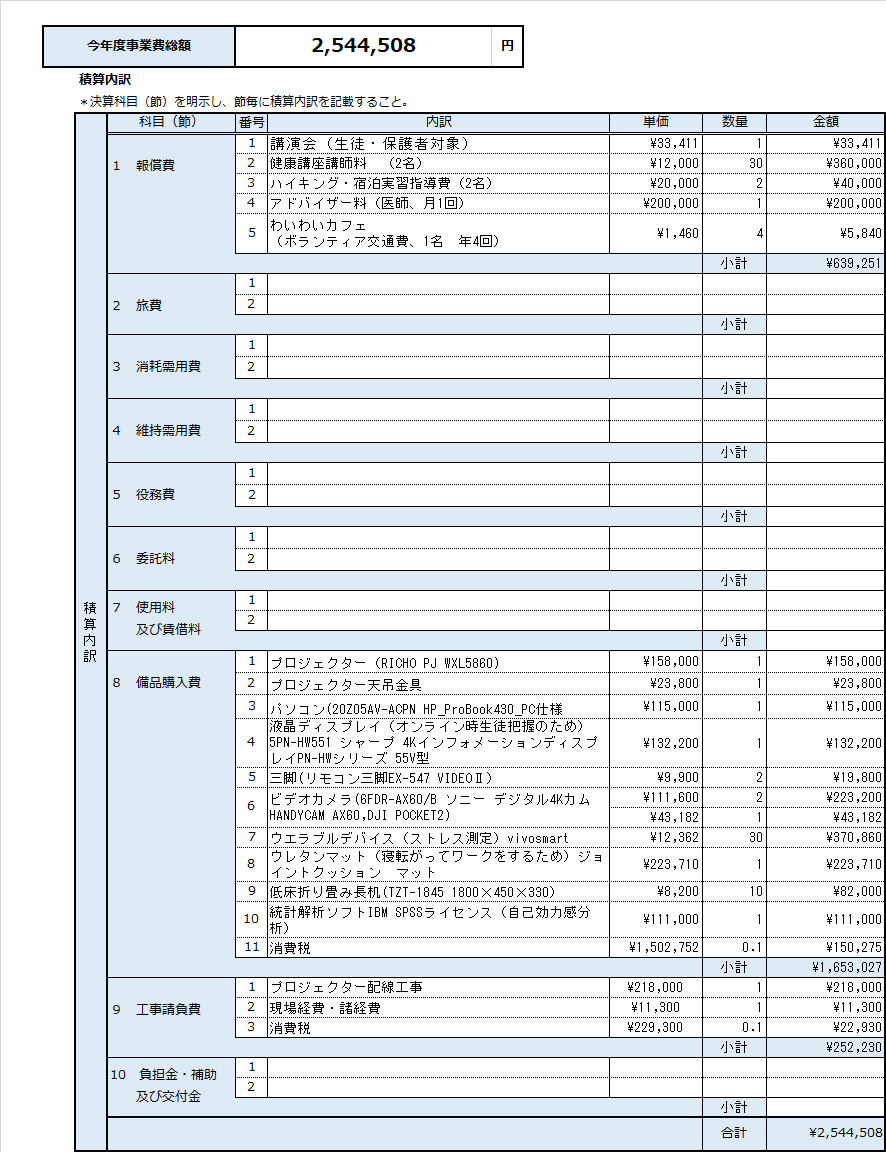 学校経営推進費　評価報告書（１年め）学校経営推進費　評価報告書（１年め）学校経営推進費　評価報告書（１年め）学校経営推進費　評価報告書（１年め）学校経営推進費　評価報告書（１年め）１．事業計画の概要１．事業計画の概要学校名YMCA学院高等学校YMCA学院高等学校YMCA学院高等学校YMCA学院高等学校取り組む課題生徒の自立を支える教育の充実生徒の自立を支える教育の充実生徒の自立を支える教育の充実生徒の自立を支える教育の充実評価指標健康に不安をもつ生徒へのヘルスケアを通した中途退学率の減少健康に不安をもつ生徒へのヘルスケアを通した中途退学率の減少健康に不安をもつ生徒へのヘルスケアを通した中途退学率の減少健康に不安をもつ生徒へのヘルスケアを通した中途退学率の減少　計画名『誰もが学びをあきらめない』～Spirit（精神）・Mind（知性）・Body（身体）を育むヘルスケアの実践～『誰もが学びをあきらめない』～Spirit（精神）・Mind（知性）・Body（身体）を育むヘルスケアの実践～『誰もが学びをあきらめない』～Spirit（精神）・Mind（知性）・Body（身体）を育むヘルスケアの実践～『誰もが学びをあきらめない』～Spirit（精神）・Mind（知性）・Body（身体）を育むヘルスケアの実践～２．事業目標及び本年度の取組み２．事業目標及び本年度の取組み学校経営計画の中期的目標２　生徒理解を深め、生徒一人ひとりに添った生徒支援を実現する。（2）	専門家や外部との連携を積極的に行う。３　確実な進路補償の仕組みを作る。（1）	学び直しができる仕組みを整え、進路に向き合う力を育成する。４　開かれた学校づくりをし、生徒が活躍できる場を増やす。（2）	生徒が主体的に関わるスクーリングや特別活動を実施する。またボランティアや生徒間交流の機会を提供する。５　持続可能な学校とするための体制を確立させる。（1）	社会の大きな変革の中で、新しい学校の形を探究し、社会に貢献できる学校をめざす。２　生徒理解を深め、生徒一人ひとりに添った生徒支援を実現する。（2）	専門家や外部との連携を積極的に行う。３　確実な進路補償の仕組みを作る。（1）	学び直しができる仕組みを整え、進路に向き合う力を育成する。４　開かれた学校づくりをし、生徒が活躍できる場を増やす。（2）	生徒が主体的に関わるスクーリングや特別活動を実施する。またボランティアや生徒間交流の機会を提供する。５　持続可能な学校とするための体制を確立させる。（1）	社会の大きな変革の中で、新しい学校の形を探究し、社会に貢献できる学校をめざす。２　生徒理解を深め、生徒一人ひとりに添った生徒支援を実現する。（2）	専門家や外部との連携を積極的に行う。３　確実な進路補償の仕組みを作る。（1）	学び直しができる仕組みを整え、進路に向き合う力を育成する。４　開かれた学校づくりをし、生徒が活躍できる場を増やす。（2）	生徒が主体的に関わるスクーリングや特別活動を実施する。またボランティアや生徒間交流の機会を提供する。５　持続可能な学校とするための体制を確立させる。（1）	社会の大きな変革の中で、新しい学校の形を探究し、社会に貢献できる学校をめざす。２　生徒理解を深め、生徒一人ひとりに添った生徒支援を実現する。（2）	専門家や外部との連携を積極的に行う。３　確実な進路補償の仕組みを作る。（1）	学び直しができる仕組みを整え、進路に向き合う力を育成する。４　開かれた学校づくりをし、生徒が活躍できる場を増やす。（2）	生徒が主体的に関わるスクーリングや特別活動を実施する。またボランティアや生徒間交流の機会を提供する。５　持続可能な学校とするための体制を確立させる。（1）	社会の大きな変革の中で、新しい学校の形を探究し、社会に貢献できる学校をめざす。事業目標『誰もが学びをあきらめないためのヘルスケアの実践』に向けた取組み目標こころのケア（Spiritの涵養）：自分の在り方をみつめ、他者と関わる力をつける体験学習を中心としたスクーリングを実施し、人格形成や自己効力感の向上をめざします。学びのケア（Mindの涵養）：レポートサポートをより充実させ、YMCA学院高校のオリジナルメディア利用学習課題を新たに作成し、遠隔授業を実施、通学が困難な生徒を含めた、誰もが学びを継続できる取組みを行います。からだのケア（Bodyの涵養）：定期的な健康講座（オンライン実習含む）の実施や歩数や筋力測定によって、生徒が自分の体調を客観的に把握し、基礎体力をつけます。また生徒が相互に支えあえる関係を構築することによって、実習が継続できるような仕組みをつくります。上記を踏まえて、具体的な取組み（「わいわいカフェ」・親と子のサポートグループや、医療（関西医科大学）や福祉（公益財団法人大阪YMCA）との連携によるチームでのヘルスケア実践、進路支援等）を実践。その結果学びをあきらめず、未来に希望を抱き、人と人とのつながりを大切する「ひとづくり」を行います。さらに、生徒自身がボランティア活動を通して「自己効力感」を感じられるようになることをめざします。また人材育成のプロセスや成果についてHPでの公表や学会発表を通じて社会への還元を果たします。『誰もが学びをあきらめないためのヘルスケアの実践』に向けた取組み目標こころのケア（Spiritの涵養）：自分の在り方をみつめ、他者と関わる力をつける体験学習を中心としたスクーリングを実施し、人格形成や自己効力感の向上をめざします。学びのケア（Mindの涵養）：レポートサポートをより充実させ、YMCA学院高校のオリジナルメディア利用学習課題を新たに作成し、遠隔授業を実施、通学が困難な生徒を含めた、誰もが学びを継続できる取組みを行います。からだのケア（Bodyの涵養）：定期的な健康講座（オンライン実習含む）の実施や歩数や筋力測定によって、生徒が自分の体調を客観的に把握し、基礎体力をつけます。また生徒が相互に支えあえる関係を構築することによって、実習が継続できるような仕組みをつくります。上記を踏まえて、具体的な取組み（「わいわいカフェ」・親と子のサポートグループや、医療（関西医科大学）や福祉（公益財団法人大阪YMCA）との連携によるチームでのヘルスケア実践、進路支援等）を実践。その結果学びをあきらめず、未来に希望を抱き、人と人とのつながりを大切する「ひとづくり」を行います。さらに、生徒自身がボランティア活動を通して「自己効力感」を感じられるようになることをめざします。また人材育成のプロセスや成果についてHPでの公表や学会発表を通じて社会への還元を果たします。『誰もが学びをあきらめないためのヘルスケアの実践』に向けた取組み目標こころのケア（Spiritの涵養）：自分の在り方をみつめ、他者と関わる力をつける体験学習を中心としたスクーリングを実施し、人格形成や自己効力感の向上をめざします。学びのケア（Mindの涵養）：レポートサポートをより充実させ、YMCA学院高校のオリジナルメディア利用学習課題を新たに作成し、遠隔授業を実施、通学が困難な生徒を含めた、誰もが学びを継続できる取組みを行います。からだのケア（Bodyの涵養）：定期的な健康講座（オンライン実習含む）の実施や歩数や筋力測定によって、生徒が自分の体調を客観的に把握し、基礎体力をつけます。また生徒が相互に支えあえる関係を構築することによって、実習が継続できるような仕組みをつくります。上記を踏まえて、具体的な取組み（「わいわいカフェ」・親と子のサポートグループや、医療（関西医科大学）や福祉（公益財団法人大阪YMCA）との連携によるチームでのヘルスケア実践、進路支援等）を実践。その結果学びをあきらめず、未来に希望を抱き、人と人とのつながりを大切する「ひとづくり」を行います。さらに、生徒自身がボランティア活動を通して「自己効力感」を感じられるようになることをめざします。また人材育成のプロセスや成果についてHPでの公表や学会発表を通じて社会への還元を果たします。『誰もが学びをあきらめないためのヘルスケアの実践』に向けた取組み目標こころのケア（Spiritの涵養）：自分の在り方をみつめ、他者と関わる力をつける体験学習を中心としたスクーリングを実施し、人格形成や自己効力感の向上をめざします。学びのケア（Mindの涵養）：レポートサポートをより充実させ、YMCA学院高校のオリジナルメディア利用学習課題を新たに作成し、遠隔授業を実施、通学が困難な生徒を含めた、誰もが学びを継続できる取組みを行います。からだのケア（Bodyの涵養）：定期的な健康講座（オンライン実習含む）の実施や歩数や筋力測定によって、生徒が自分の体調を客観的に把握し、基礎体力をつけます。また生徒が相互に支えあえる関係を構築することによって、実習が継続できるような仕組みをつくります。上記を踏まえて、具体的な取組み（「わいわいカフェ」・親と子のサポートグループや、医療（関西医科大学）や福祉（公益財団法人大阪YMCA）との連携によるチームでのヘルスケア実践、進路支援等）を実践。その結果学びをあきらめず、未来に希望を抱き、人と人とのつながりを大切する「ひとづくり」を行います。さらに、生徒自身がボランティア活動を通して「自己効力感」を感じられるようになることをめざします。また人材育成のプロセスや成果についてHPでの公表や学会発表を通じて社会への還元を果たします。整備した設備・物品パソコン、プロジェクター、プロジェクター天吊金具、ウレタンマット、折り畳み長机（低床）、液晶ディスプレイ、ビデオカメラ、三脚、ウエラブルデバイス（スマートウォッチ）、統計ソフトSPSSパソコン、プロジェクター、プロジェクター天吊金具、ウレタンマット、折り畳み長机（低床）、液晶ディスプレイ、ビデオカメラ、三脚、ウエラブルデバイス（スマートウォッチ）、統計ソフトSPSSパソコン、プロジェクター、プロジェクター天吊金具、ウレタンマット、折り畳み長机（低床）、液晶ディスプレイ、ビデオカメラ、三脚、ウエラブルデバイス（スマートウォッチ）、統計ソフトSPSSパソコン、プロジェクター、プロジェクター天吊金具、ウレタンマット、折り畳み長机（低床）、液晶ディスプレイ、ビデオカメラ、三脚、ウエラブルデバイス（スマートウォッチ）、統計ソフトSPSS取組みの主担・実施者主担：	生徒支援部会（教頭、主任、カウンセラー（臨床心理士）・特別支援教育コーディネーター、養護教諭、教員、アドバイザー）取組みの実施者：	全教員連携者：	公益財団法人大阪YMCA・関西医科大学小児科学講座・大阪総合教育支援研究所主担：	生徒支援部会（教頭、主任、カウンセラー（臨床心理士）・特別支援教育コーディネーター、養護教諭、教員、アドバイザー）取組みの実施者：	全教員連携者：	公益財団法人大阪YMCA・関西医科大学小児科学講座・大阪総合教育支援研究所主担：	生徒支援部会（教頭、主任、カウンセラー（臨床心理士）・特別支援教育コーディネーター、養護教諭、教員、アドバイザー）取組みの実施者：	全教員連携者：	公益財団法人大阪YMCA・関西医科大学小児科学講座・大阪総合教育支援研究所主担：	生徒支援部会（教頭、主任、カウンセラー（臨床心理士）・特別支援教育コーディネーター、養護教諭、教員、アドバイザー）取組みの実施者：	全教員連携者：	公益財団法人大阪YMCA・関西医科大学小児科学講座・大阪総合教育支援研究所本年度の取組内容【前年度からの取組み】教員(担任）生徒支援会議（４月～８月・10月～２月）関西医科大学医師によるヘルスケアに関する講演会の実施（３月）サポートグループ的グループワークの実施（健康に不安を持つ生徒・保護者のつどい）（５月）自然の中のハイキングとワークを組み込んだ「五感で自然を感じよう」スクーリングの実施（10・11月）【新たな取組み】連携機関（関西医科大学小児科学講座・公益財団法人大阪YMCA）とケース会議の実施（４月以降　定期的に実施）月平均の歩数測定の開始（10月以降毎月）ウエラブルデバイス(スマートウォッチ)使用開始（10月）。健康講座によるストレス減少を確認し動機づけとした。健康講座（オンライン実習）（前期：15回　後期：15回　実施）※昨年度10回。内容を充実させた。ピンクシャツデーラン（２月）・チャリティーラン（３月）（リアル活動）生徒・保護者の満足度アンケート実施（９月・３月）SMB　・下肢筋力測定（９月・３月）歩数分析結果の取りまとめ、次年度への課題抽出、次年度のヘルスケア計画策定（２月）生徒の自己効力感のアンケート調査・データ分析（８月・３月）※ベースラインの測定＜通年＞生徒の関係・居場所づくり「わいわいカフェ」の開催　※夕方開催希望者にスタディサプリを導入し、教員と生徒間の指導を実施カウンセリング　・教育相談大阪総合教育支援研究所との連携した教員養成を実施・臨床心理士による教員向け傾聴トレーニングを実施HPに実践事例発信15時開始の学びなおし講座・レポートサポートを実施進学に向けた自学自習の場「進学サポート」（英・国）　※夕方開催【前年度からの取組み】教員(担任）生徒支援会議（４月～８月・10月～２月）関西医科大学医師によるヘルスケアに関する講演会の実施（３月）サポートグループ的グループワークの実施（健康に不安を持つ生徒・保護者のつどい）（５月）自然の中のハイキングとワークを組み込んだ「五感で自然を感じよう」スクーリングの実施（10・11月）【新たな取組み】連携機関（関西医科大学小児科学講座・公益財団法人大阪YMCA）とケース会議の実施（４月以降　定期的に実施）月平均の歩数測定の開始（10月以降毎月）ウエラブルデバイス(スマートウォッチ)使用開始（10月）。健康講座によるストレス減少を確認し動機づけとした。健康講座（オンライン実習）（前期：15回　後期：15回　実施）※昨年度10回。内容を充実させた。ピンクシャツデーラン（２月）・チャリティーラン（３月）（リアル活動）生徒・保護者の満足度アンケート実施（９月・３月）SMB　・下肢筋力測定（９月・３月）歩数分析結果の取りまとめ、次年度への課題抽出、次年度のヘルスケア計画策定（２月）生徒の自己効力感のアンケート調査・データ分析（８月・３月）※ベースラインの測定＜通年＞生徒の関係・居場所づくり「わいわいカフェ」の開催　※夕方開催希望者にスタディサプリを導入し、教員と生徒間の指導を実施カウンセリング　・教育相談大阪総合教育支援研究所との連携した教員養成を実施・臨床心理士による教員向け傾聴トレーニングを実施HPに実践事例発信15時開始の学びなおし講座・レポートサポートを実施進学に向けた自学自習の場「進学サポート」（英・国）　※夕方開催【前年度からの取組み】教員(担任）生徒支援会議（４月～８月・10月～２月）関西医科大学医師によるヘルスケアに関する講演会の実施（３月）サポートグループ的グループワークの実施（健康に不安を持つ生徒・保護者のつどい）（５月）自然の中のハイキングとワークを組み込んだ「五感で自然を感じよう」スクーリングの実施（10・11月）【新たな取組み】連携機関（関西医科大学小児科学講座・公益財団法人大阪YMCA）とケース会議の実施（４月以降　定期的に実施）月平均の歩数測定の開始（10月以降毎月）ウエラブルデバイス(スマートウォッチ)使用開始（10月）。健康講座によるストレス減少を確認し動機づけとした。健康講座（オンライン実習）（前期：15回　後期：15回　実施）※昨年度10回。内容を充実させた。ピンクシャツデーラン（２月）・チャリティーラン（３月）（リアル活動）生徒・保護者の満足度アンケート実施（９月・３月）SMB　・下肢筋力測定（９月・３月）歩数分析結果の取りまとめ、次年度への課題抽出、次年度のヘルスケア計画策定（２月）生徒の自己効力感のアンケート調査・データ分析（８月・３月）※ベースラインの測定＜通年＞生徒の関係・居場所づくり「わいわいカフェ」の開催　※夕方開催希望者にスタディサプリを導入し、教員と生徒間の指導を実施カウンセリング　・教育相談大阪総合教育支援研究所との連携した教員養成を実施・臨床心理士による教員向け傾聴トレーニングを実施HPに実践事例発信15時開始の学びなおし講座・レポートサポートを実施進学に向けた自学自習の場「進学サポート」（英・国）　※夕方開催【前年度からの取組み】教員(担任）生徒支援会議（４月～８月・10月～２月）関西医科大学医師によるヘルスケアに関する講演会の実施（３月）サポートグループ的グループワークの実施（健康に不安を持つ生徒・保護者のつどい）（５月）自然の中のハイキングとワークを組み込んだ「五感で自然を感じよう」スクーリングの実施（10・11月）【新たな取組み】連携機関（関西医科大学小児科学講座・公益財団法人大阪YMCA）とケース会議の実施（４月以降　定期的に実施）月平均の歩数測定の開始（10月以降毎月）ウエラブルデバイス(スマートウォッチ)使用開始（10月）。健康講座によるストレス減少を確認し動機づけとした。健康講座（オンライン実習）（前期：15回　後期：15回　実施）※昨年度10回。内容を充実させた。ピンクシャツデーラン（２月）・チャリティーラン（３月）（リアル活動）生徒・保護者の満足度アンケート実施（９月・３月）SMB　・下肢筋力測定（９月・３月）歩数分析結果の取りまとめ、次年度への課題抽出、次年度のヘルスケア計画策定（２月）生徒の自己効力感のアンケート調査・データ分析（８月・３月）※ベースラインの測定＜通年＞生徒の関係・居場所づくり「わいわいカフェ」の開催　※夕方開催希望者にスタディサプリを導入し、教員と生徒間の指導を実施カウンセリング　・教育相談大阪総合教育支援研究所との連携した教員養成を実施・臨床心理士による教員向け傾聴トレーニングを実施HPに実践事例発信15時開始の学びなおし講座・レポートサポートを実施進学に向けた自学自習の場「進学サポート」（英・国）　※夕方開催成果の検証方法と評価指標単位修得率（修得単位数÷登録単位数）89％以上（R２年度後期87.7％）中途退学率（年度退学転出者÷（年度末在籍者+年度退学転出者+前期卒業者））（R１・R２年度平均4.67％）4.5％以下（M）下肢筋力測定（CS-30）の目標を28回に設定。各個人の初回測定から５％増。歩数測定で8000歩を目標値とし、初回測定の５％増。（B）「わいわいカフェ」の利用者数、各回平均５人以上。（S）単位修得率（修得単位数÷登録単位数）89％以上（R２年度後期87.7％）中途退学率（年度退学転出者÷（年度末在籍者+年度退学転出者+前期卒業者））（R１・R２年度平均4.67％）4.5％以下（M）下肢筋力測定（CS-30）の目標を28回に設定。各個人の初回測定から５％増。歩数測定で8000歩を目標値とし、初回測定の５％増。（B）「わいわいカフェ」の利用者数、各回平均５人以上。（S）単位修得率（修得単位数÷登録単位数）89％以上（R２年度後期87.7％）中途退学率（年度退学転出者÷（年度末在籍者+年度退学転出者+前期卒業者））（R１・R２年度平均4.67％）4.5％以下（M）下肢筋力測定（CS-30）の目標を28回に設定。各個人の初回測定から５％増。歩数測定で8000歩を目標値とし、初回測定の５％増。（B）「わいわいカフェ」の利用者数、各回平均５人以上。（S）単位修得率（修得単位数÷登録単位数）89％以上（R２年度後期87.7％）中途退学率（年度退学転出者÷（年度末在籍者+年度退学転出者+前期卒業者））（R１・R２年度平均4.67％）4.5％以下（M）下肢筋力測定（CS-30）の目標を28回に設定。各個人の初回測定から５％増。歩数測定で8000歩を目標値とし、初回測定の５％増。（B）「わいわいカフェ」の利用者数、各回平均５人以上。（S）自己評価単位修得率（単位修得人数÷単位登録者数）目標値：89％以上（R２年度後期87.7％）結果：89.4％	（○）（※元データは同じですが、表記を単位数→人数に変更しています。）中途退学率（年度退学転出者 ÷（年度末在籍者＋年度退学転出者＋前期卒業者））（R１・R２年度平均4.67％）4.5％以下。結果：1.5％	（○）下肢筋力測定（CS-30）の目標を28回に設定。各個人の初回測定の105％。結果：137％（AV19回）＊測定慣れによるものも考えられる	（○）歩数測定で8000歩を目標値とし、初回測定の105％増。結果：121％（AV4,776歩）	（○）「わいわいカフェ」の利用者数、各回平均５人以上。結果：4.3名	（△）単位修得率（単位修得人数÷単位登録者数）目標値：89％以上（R２年度後期87.7％）結果：89.4％	（○）（※元データは同じですが、表記を単位数→人数に変更しています。）中途退学率（年度退学転出者 ÷（年度末在籍者＋年度退学転出者＋前期卒業者））（R１・R２年度平均4.67％）4.5％以下。結果：1.5％	（○）下肢筋力測定（CS-30）の目標を28回に設定。各個人の初回測定の105％。結果：137％（AV19回）＊測定慣れによるものも考えられる	（○）歩数測定で8000歩を目標値とし、初回測定の105％増。結果：121％（AV4,776歩）	（○）「わいわいカフェ」の利用者数、各回平均５人以上。結果：4.3名	（△）単位修得率（単位修得人数÷単位登録者数）目標値：89％以上（R２年度後期87.7％）結果：89.4％	（○）（※元データは同じですが、表記を単位数→人数に変更しています。）中途退学率（年度退学転出者 ÷（年度末在籍者＋年度退学転出者＋前期卒業者））（R１・R２年度平均4.67％）4.5％以下。結果：1.5％	（○）下肢筋力測定（CS-30）の目標を28回に設定。各個人の初回測定の105％。結果：137％（AV19回）＊測定慣れによるものも考えられる	（○）歩数測定で8000歩を目標値とし、初回測定の105％増。結果：121％（AV4,776歩）	（○）「わいわいカフェ」の利用者数、各回平均５人以上。結果：4.3名	（△）単位修得率（単位修得人数÷単位登録者数）目標値：89％以上（R２年度後期87.7％）結果：89.4％	（○）（※元データは同じですが、表記を単位数→人数に変更しています。）中途退学率（年度退学転出者 ÷（年度末在籍者＋年度退学転出者＋前期卒業者））（R１・R２年度平均4.67％）4.5％以下。結果：1.5％	（○）下肢筋力測定（CS-30）の目標を28回に設定。各個人の初回測定の105％。結果：137％（AV19回）＊測定慣れによるものも考えられる	（○）歩数測定で8000歩を目標値とし、初回測定の105％増。結果：121％（AV4,776歩）	（○）「わいわいカフェ」の利用者数、各回平均５人以上。結果：4.3名	（△）次年度に向けて【新たな取組み】　オリジナルメディア学習課題の作成・実施（５月～８月・10月～12月）健康講座で生徒同士が互いの取組みを継続し、関係性を深めるためピアサポートアプリの導入・健康講座回数増（６月～８月・12月～２月）コミュニケーション系講座を中心とする体験学習（総合科目）実施（８月・２月）ヘルスケアが必要な生徒を中心に据えた体育実技の実施（８月・１月）希望者にスタディサプリを導入し、学習促進を促す個別面談を実施研修を受けた担任による傾聴を通した面談の実施（希望者、毎月）NPO法人D×P「クレッシェンド」と連携しグループワークを実施（自己理解・進路支援）（12月）　　　　　　　　　　　　　　　　　　　　　　　　　　　　　　　　　　　　　　　　　　　　　　　　　　　　　　　　　　　　　　　　　　　　　　　　　　　　　　　　　　【新たな取組み】　オリジナルメディア学習課題の作成・実施（５月～８月・10月～12月）健康講座で生徒同士が互いの取組みを継続し、関係性を深めるためピアサポートアプリの導入・健康講座回数増（６月～８月・12月～２月）コミュニケーション系講座を中心とする体験学習（総合科目）実施（８月・２月）ヘルスケアが必要な生徒を中心に据えた体育実技の実施（８月・１月）希望者にスタディサプリを導入し、学習促進を促す個別面談を実施研修を受けた担任による傾聴を通した面談の実施（希望者、毎月）NPO法人D×P「クレッシェンド」と連携しグループワークを実施（自己理解・進路支援）（12月）　　　　　　　　　　　　　　　　　　　　　　　　　　　　　　　　　　　　　　　　　　　　　　　　　　　　　　　　　　　　　　　　　　　　　　　　　　　　　　　　　　【新たな取組み】　オリジナルメディア学習課題の作成・実施（５月～８月・10月～12月）健康講座で生徒同士が互いの取組みを継続し、関係性を深めるためピアサポートアプリの導入・健康講座回数増（６月～８月・12月～２月）コミュニケーション系講座を中心とする体験学習（総合科目）実施（８月・２月）ヘルスケアが必要な生徒を中心に据えた体育実技の実施（８月・１月）希望者にスタディサプリを導入し、学習促進を促す個別面談を実施研修を受けた担任による傾聴を通した面談の実施（希望者、毎月）NPO法人D×P「クレッシェンド」と連携しグループワークを実施（自己理解・進路支援）（12月）　　　　　　　　　　　　　　　　　　　　　　　　　　　　　　　　　　　　　　　　　　　　　　　　　　　　　　　　　　　　　　　　　　　　　　　　　　　　　　　　　　【新たな取組み】　オリジナルメディア学習課題の作成・実施（５月～８月・10月～12月）健康講座で生徒同士が互いの取組みを継続し、関係性を深めるためピアサポートアプリの導入・健康講座回数増（６月～８月・12月～２月）コミュニケーション系講座を中心とする体験学習（総合科目）実施（８月・２月）ヘルスケアが必要な生徒を中心に据えた体育実技の実施（８月・１月）希望者にスタディサプリを導入し、学習促進を促す個別面談を実施研修を受けた担任による傾聴を通した面談の実施（希望者、毎月）NPO法人D×P「クレッシェンド」と連携しグループワークを実施（自己理解・進路支援）（12月）　　　　　　　　　　　　　　　　　　　　　　　　　　　　　　　　　　　　　　　　　　　　　　　　　　　　　　　　　　　　　　　　　　　　　　　　　　　　　　　　　　